Figure 1Retro NFB Logo, Whoz It using a laptop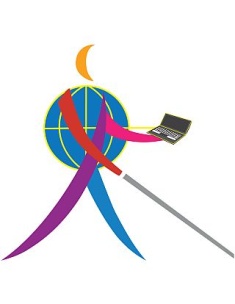 NFB Kentucky Technology Assistance Division
2016 Fall SymposiumLocation: Holiday Inn Airport Fair and Expo Center Forum Conference Room - 1st floor
447 Farmington Ave., Louisville, KY 40209
Time: Friday, 9/30/2016 (9:00 AM to 5:00 PM, registration begins promptly at 8 AM)
Cost:$20 and free for Pre Employment Transition Students(includes lunch) 
Are you a visually impaired student between the ages of 14 and 21? A parent of a visually impaired student between the ages of 14 and 21? A professional who works with visually impaired students between the ages of 14 and 21? If so this training is for youProgram TopicsAccessible Solution to Financial Management: There are very few software programs available to the visually impaired that allow one the independence of establishing and tracking a budget and related expenses, tracking checking, savings and other financial accounts. Tad will provide a classroom training session for participants demonstrating accessible financial management software that is inexpensive, easy to use, works well and is designed for individuals who are visually impaired.Apps, Apps and More Apps: Is this app right for me? Is this app accessible? How do I get it onto my phone or tablet? Our team will answer these questions and more. We will work with students to introduce several apps that we use to promote our independence that run on both iOS and Android platforms. This will be a classroom training session allowing for interactive instructor-student based training for all participants.Creating Your Virtual Image: Many job applications today are only accepted online. TAD will work with students on obtaining and accessing free email accounts through hosts like Google and Yahoo. We will also provide an exercise in building a simple resume from an accessible resume wizard. Finally, we will tackle a mock application while addressing issues with potential magnification and screen reader compatibility. The classroom session will also cover the importance of techniques in submitting accurate, complete and professional applications.Advocating the Right Way: The art of advocacy is exercising your legal rights as a person with a disability in a systematic and professional manner to intercede on your own behalf. This lesson will be taught through an interactive panel and will focus on the lessons in advocating effectively and responsibly regarding potential opportunities in the workforce. There is a right way, and there is a wrong way. We must do our diligence in learning tactics that are effective. The reality is, sometimes, there is not a second opportunity.We are pleased to announce that Dave Wilkinson from HIMS, Inc. and Jim Fortman from Vision Aid Systems will present and demonstrate on their company’s blindness and low vision technologies, respectively. Presentations and demonstrations will take place during the lunch segment in our program.Again, the cost of this seminar is $20 and includes lunch. The event is free for Pre-Employment Transition Students (visually impaired students between the ages of 14 and 21). Financial assistance may be requested and considered on a case-by-case basis. You may pre-register for this event at 2016 TAD Fall Symposium. You may also pre-pay for this event by scrolling down the page to the section titled Supporting NFB Kentucky TAD and click on the first PayPal donation button.Please contact Todd Stephens by email: Todd@nfbofky.org, or by phone: (859) 433-5023, if you have any questions.Respectfully,Todd E. Stephens, PresidentNFB Kentucky Technology Assistance Division